Crossroad Academy Charter School of Business (Junior High)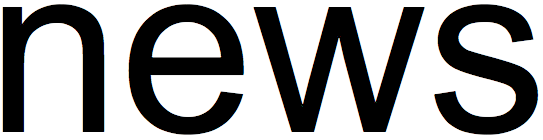 9.23.13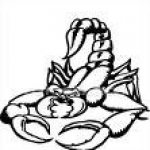 9/26 PTO (Mandatory) 6:00 pm; Parents will meet in the gym for a       general assembly before the break-out sessions9/26 SPAGHETTI DINNER/Bake Sale$5.00 per dinner/$2.00 per sliceincludes spaghetti, vegetable, roll, & drinkDinners will be pre-sold the week of PTO	 9/27  IFAS Fieldtrip (7th Grade)10/7  Picture Day - see homeroom teacher for packages and information10/10 FAMU Essential Theratre “The Colored Museum” Fieldtrip  (8th/ 9th)